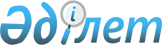 О внесении изменений и дополнения в приказ Министра финансов Республики Казахстан от 7 октября 2005 года N 357 "Об утверждении Правил составления и представления отчетности по вопросам государственных закупок"
					
			Утративший силу
			
			
		
					Приказ Министра финансов Республики Казахстан от 7 июня 2006 года N 202. Зарегистрирован в Министерстве юстиции Республики Казахстан 30 июня 2006 года N 4277. Утратил силу приказом Министра финансов Республики Казахстан от 15 апреля 2008 года N 179.




Извлечение из приказа






Министра финансов РК






от 15.04.2008 N 179





      "В соответствии с пунктом 1 


 статьи 27 


 Закона "О нормативных правовых актах" ПРИКАЗЫВАЮ:






      1. Признать утратившими силу некоторые нормативные правовые акты Республики Казахстан согласно приложению к настоящему приказу.






      2. Департаменту методологии управления государственными активами Министерства финансов Республики Казахстан (Айтжанова Ж.Н.) в недельный срок сообщить Министерству юстиции Республики Казахстан и в официальные печатные издания о признании утратившими силу некоторых нормативных правовых актов Республики Казахстан.






      3. Настоящий приказ вступает в силу со дня подписания.





      Министр                                    Б. Жамишев





Приложение           






к приказу Министра финансов 






Республики Казахстан    






от 15 апреля 2008 года N 179





Перечень утративших силу некоторых нормативных






правовых актов Республики Казахстан





      1.  ........ .






      2.  ........ .






      3.  ........ .






      4.  ........ .






      5.  ........ .






      6.  ........ .






      7.  ........ .






      8.  ........ .






      9.  ........ .






      10. ........ .






      11. ........ .






      12. ........ .






      13. ........ .






      14. ........ .






      15. ........ .






      16. ........ .






      17. ........ .






      18. ........ .






      19. ........ .






      20. ........ .






      21. ........ .






      22. ........ .






      23. ........ .






      24. ........ .






      25. ........ .






      26. ........ .






      27. ........ .






      28. Приказ Министра финансов Республики Казахстан от 7 июня 2006 года N 202 "О внесении изменений и дополнения в приказ Министра финансов Республики Казахстан от 7 октября 2005 года N 357 "Об утверждении Правил составления и представления отчетности по вопросам государственных закупок" (зарегистрирован в Реестре государственной регистрации нормативных правовых актов за N 4277, опубликован в "Юридической газете" от 12 июня 2006 года, N 127 (1107)."





__________________________________________________________________________


 




      В целях совершенствования порядка составления и представления отчетности по вопросам государственных закупок в уполномоченный орган по государственным закупкам, 

ПРИКАЗЫВАЮ:





      1. Внести в 
 приказ 
 Министра финансов Республики Казахстан от 7 октября 2005 года N 357 "Об утверждении Правил составления и представления отчетности по вопросам государственных закупок" (зарегистрированный в Реестре государственной регистрации нормативных правовых актов за N 3909, опубликованный в газете "Юридическая газета" от 15 декабря 2005 года N 235-236, (969-970), следующие изменения и дополнение:



      в Правилах составления и представления отчетности по вопросам государственных закупок, утвержденных указанным приказом:



      по всему тексту слова "администраторами", "администратором", "администратора", "администратор", "администратору" заменить словами "субъектами", "субъектом", "субъекта", "субъект", "субъекту", соответственно;



      в пункте 2:



      абзац первый после слов "о государственных закупках" дополнить словами "(далее - субъекты)";



      абзац второй изложить в следующей редакции:



      "Отчетность по вопросам государственных закупок составляется и представляется субъектами в установленном настоящими Правилами порядке посредством информационной системы электронных государственных закупок, за исключением субъектов, указанных в абзаце четвертом настоящего пункта, и на бумажных носителях.";



      абзац третий исключить;



      абзац пятый изложить в следующей редакции:



      "Субъекты, не внедрившие информационную систему электронных государственных закупок, представляют отчетность по вопросам государственных закупок в порядке, установленном настоящими Правилами, на бумажных носителях.";



      в подпункте 7) пункта 3 слова "администраторами и" исключить;



      в подпункте 1) пункта 19 слова "о планируемой номенклатуре и объемах закупаемых" заменить словами "о планируемых государственных закупках";



      в пункте 23 цифры "7), 9) и 10)" заменить цифрами "4), 7)" соответственно;



      в главе второй в заголовке параграфа 3 слова "об осуществленных государственных закупках" заменить словами "об осуществлении государственных закупок";



      в пункте 24:



      в подпункте 2) слова "государственной закупки" заменить словами "государственных закупок";



      в подпункте 3) слово "(итогах)" исключить;



      в пунктах 28, 29 и 30 слово "Незамедлительно" заменить словами "В течение одного рабочего дня";



      в пункте 31 слово "Незамедлительно" заменить словами "В течение десяти рабочих дней";



      в пункте 37:



      цифру "5" заменить цифрой "3";



      слова "администраторы и" исключить;



      в пункте 38 слова "администраторами и" исключить;



      в Форме отчета о государственных закупках товаров, работ и услуг у субъектов малого предпринимательства, утвержденной указанным приказом, строку:

      изложить в следующей редакции:




      2. Департаменту методологии управления государственными активами Министерства финансов Республики Казахстан (Мамашев М.Т.) принять меры к государственной регистрации настоящего приказа в Министерстве юстиции Республики Казахстан и его последующему опубликованию в официальных средствах массовой информации в установленном законодательством порядке.




      3. Контроль за исполнением настоящего приказа возложить на Вице-министра финансов Республики Казахстан Смаилова А.А.




      4. Настоящий приказ вводится в действие со дня его государственной регистрации.


      Министр


					© 2012. РГП на ПХВ «Институт законодательства и правовой информации Республики Казахстан» Министерства юстиции Республики Казахстан
				
N



п.п.

всего

Количество

Количество

Количество

Количество

Количество

Количество

N



п.п.

всего

Товары, всего

в



том



числе



по



им-



пор-



ту

Рабо-



ты,



всего

в том



числе



выпол-



няемые



нерези-



дентами

Услуги,



всего

в том



числе



оказы-



ваемых



нере-



зиден-



тами



РК

1

2

3

4

5

6

7

8

N



п.п.

Всего



(тыс.



тенге)

в том числе

в том числе

в том числе

в том числе

в том числе

в том числе

N



п.п.

Всего



(тыс.



тенге)

Товары, всего

в том



числе



товары



по



им-



порту

Работы,



всего

в том



числе



работы,



выпол-



няемые



нерези-



дентами

Услуги,



всего

в том



числе



услуги,



оказы-



ваемые



нерези-



дентами



РК

1

2

3

4

5

6

7

8
